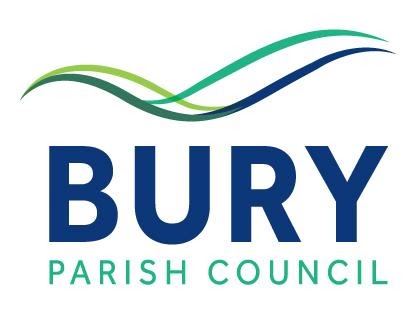 NEWSLETTER 9th FEBRUARY 2022Dear ParishionerJust 12 more sign ups needed to get Ultrafast BroadbandWe are now at 92% of our Target!One Final Push Will get us over the lineLess than 3 weeks remaining to sign upMake a Difference Today - by joining the 115+ Homes and 20 Businesses who have already pledged their vouchers and you will future proof our Community with Ultrafast Broadband, so pledge your voucher now!Just remember*Business & Charity vouchers carry a higher value! ---------------------------------------------------------------------------------------------------------------------------------------To Sign Up - Click the RED link below, then scroll to the bottom and click the GREEN button, then enter your postcode and complete the online formhttps://www.openreach.co.uk/connectmycommunity ---------------------------------------------------------------------------------------------------------------------------------------Still have questions? Visit the Broadband section at: www.buryparishcouncil.org.uk Or email Broadband Community lead or Mike Simpson our Parish Clerk: richard.champness@buryparishcouncil.org.uk  or clerk@buryparishcouncil.org.uk CORONAVIRUS UPDATEVaccination UpdateAs at 7th February, a total of 101,064,758 doses of a coronavirus vaccine had been administered in the UK, with 52,447,403 people receiving a first dose (91.2% of the population aged 12 and over) and 48,617,355 people receiving both doses (84.5%). A total of 37,586,043 people had now received a booster jab (65.4%).Travel To UK - Restrictions Removed From 11th FebruaryFrom 04:00 GMT on 11th February, fully vaccinated travellers (who have had two doses) and under-18s will no longer need to take any Covid tests either before returning to or following arrival in the UK.Travellers who are not fully vaccinated will no longer have to self-isolate on arrival, or take a test on day eight. However, they will still have to show proof of a negative Covid test taken two days before they travel, and they must still take a post-arrival PCR test.All passengers will still need to fill in a passenger locator form which will be simplified, confirming their vaccination status, travel history and contact details, and people will have an extra day to fill it out before travelling.Foreign TravelThe entry requirements of foreign countries you may be planning to visit will not necessarily replicate those of the UK and can change quickly. Up to date travel advice can be checked via the Foreign Office website which can be found here:-  https://www.gov.uk/foreign-travel-advice BURY PARISH COUNCILPlanning ApplicationsPlanning applications received by Bury Parish Council in its role as a consultee can always be seen on our website and can also be accessed here: - Planning Application Decisions – Bury Parish CouncilTo see all supporting documents in connection with an application submitted to the South Downs National Park Authority – the local planning authority – click on the link to the SDNPA website in the first line and then enter the application reference number in the search bar on the SDNPA page.BURY, WEST BURTON & DISTRICT HORTICULTURAL SOCIETYWe are pleased to report that the Horticultural Society are fully operational again and have now finalised their programme for 2022. Dates for your diary include: -Saturday 19th March  - Spring ShowSaturday 7th May - Bring and Buy Plant Sale (with Coffee Morning)Monday 23rd May – Apuldram Roses talkSaturday 10th September – Autumn ShowSaturday 1st October – Bring and Buy Plant Sale (with Coffee Morning)Printed programmes will be available shortly. An online version of the programme can be accessed here: -WEST SUSSEX LIBRARIES SERVICEFor the latest update on the many services and initiatives on offer via the libraries service please see here: -https://content.govdelivery.com/accounts/UKWSCC/bulletins/307cbf3 WEST SUSSEX COUNTY COUNCILCouncil Tax SupportWSCC have just announced a £3 million support package for residents in the county needing help to pay council tax. The funds are for additional discretionary relief, administered by District and Borough councils, for working age residents claiming Council Tax reduction relief who can benefit from having their Council Tax bill reduced by up to £150. This is separate from recent announcements from national government to support Council Tax payers in Bands A to D which are due to be introduced in the year ahead. For further information please see here: -Support of £3 million announced for households struggling to pay council tax - West Sussex County CouncilDVLA UPDATEFor the latest update on the processing of driving licence applications etc. currently with the DVLA please see here: -https://www.gov.uk/guidance/dvla-coronavirus-covid-19-update?utm_medium=email&utm_campaign=govuk-notifications-topic&utm_source=5d38d0ab-bb4e-43e2-a638-fbc21e540ba6&utm_content=daily For further information please contact the parish clerk, Mike Simpson, at clerkburyparishcouncil@gmail.comTo visit the parish council website, please see: - www.buryparishcouncil.org.ukBest wishesBury Parish Council